Class O’Rourke & O’Driscoll Algebra Revision Document1. If A = 3b - c2, find the value of A when b = 4 and c = 22. If v = u + at, express a in terms of u, t and v.3. Simplify 3x + 4 + 6x + 84. Simplify  7x2 + 7x + 3 - 4x + x2 5. Write an expression for the perimeter of this rectangle. Then simplify your answer.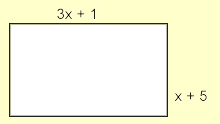 6. 2 (x + 5) = 16.  What's the value of x?7. 2x + 7 = 13 - 2x.  Solve for x?8. Solve for x:  x/2 - 3 = x/4.  9. Solve this pair of simultaneous equations.
5x + 2y = 20
x + 4y= 1310. Multply out and simplify (x + 4)(x + 3)11. Factorise 12ab - 18a212.  Factorise x2 + 9x + 1813. Solve the equation x2 + 7x - 3 = 0 and write your answer correct to 1 decimal place.14. Solve the equation 2x2 + 3x - 1 = 0 writing your answer in surd form.